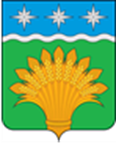 КЕМЕРОВСКАЯ ОБЛАСТЬ - КУЗБАСССовет народных депутатов Юргинского муниципального округапервого созывадвадцать девятое заседаниеРЕШЕНИЕот 28 октября 2021 года № 157-НАО размере оплаты труда председателя Ревизионной комиссии Юргинского муниципального округаВ соответствии с  Трудовым кодексом РФ,  Федеральным Законом от 06.10.2003 № 131-ФЗ «Об общих принципах организации местного самоуправления в Российской Федерации», Уставом Юргинского муниципального округа,  Совет народных депутатов Юргинского муниципального округа РЕШИЛ:1. Установить размер денежного вознаграждения председателю Ревизионной комиссии Юргинского муниципального округа в размере 29340 рублей с начислением районного коэффициента.2. Установить в расчете на год 13 денежных вознаграждений.3. Настоящее решение опубликовать  в газете «Юргинские ведомости» и разместить в информационно-телекоммуникационной сети «Интернет» на официальном сайте администрации Юргинского муниципального округа. 4. Настоящее решение вступает в силу после его официального опубликования и распространяет свое действие на отношения, возникшие с 30 сентября 2021 года.5. Контроль за исполнением настоящего решения возложить на постоянную комиссию Совета народных депутатов по социальным вопросам, правопорядку и соблюдению законности.Председатель Совета народных депутатовЮргинского муниципального округа                                                                         И. Я. БережноваГлава Юргинского муниципального округа		                                        Д. К. Дадашов28 октября  2021 годаРасчет размера денежного вознаграждения председателя Ревизионной комиссии Юргинского муниципального округа(с 30.09.2021, исходя из свободных ЛБО на 2021 год)Начальник учетно-финансовой службыадминистрации Юргинского муниципального округа                                         Солдатова А.П.№ п/пНаименование показателя расчетСумма (руб.)1Утвержденные ЛБО на 30.09.20215285002Фактический ФОТ на 30.09.2021414075,473остаток ЛБО (стр.1-стр.2)114424,534Размер денежного вознаграждения (без учета РК)114424,56/3 мес/1,329339,62